Primary 3/4 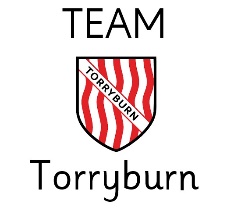 Apr-Jun 2024This term we will be learning about… 